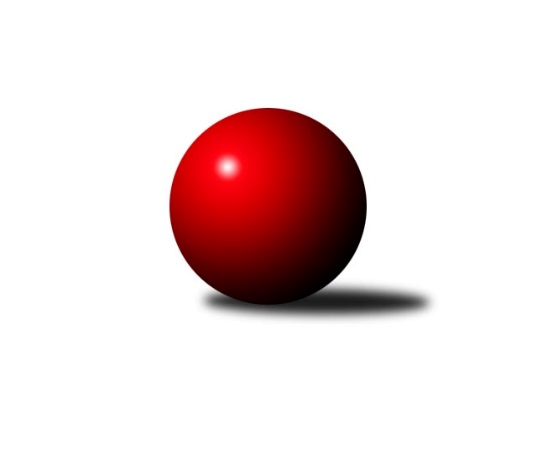 Č.9Ročník 2022/2023	5.11.2022Nejlepšího výkonu v tomto kole: 3375 dosáhlo družstvo: KK Orel TelniceJihomoravská divize 2022/2023Výsledky 9. kolaSouhrnný přehled výsledků:TJ Sokol Šanov B	- TJ Jiskra Otrokovice	6:2	3298:3292	12.0:12.0	4.11.KC Zlín B	- KK Blansko B	6:2	3265:3200	14.0:10.0	4.11.SK Baník Ratíškovice A	- KK Slovan Rosice B	7:1	3359:3210	16.0:8.0	4.11.TJ Sokol Husovice C	- KK Kroměříž	1:7	3203:3292	10.0:14.0	5.11.SKK Dubňany 	- KK Vyškov C	2:6	3190:3218	11.5:12.5	5.11.KK Orel Telnice	- TJ Sokol Brno IV	7:1	3375:3169	17.5:6.5	5.11.TJ Sokol Mistřín B	- SK Baník Ratíškovice B	5:3	3347:3220	14.0:10.0	5.11.TJ Sokol Mistřín B	- TJ Sokol Brno IV	3:5	3263:3327	12.0:12.0	2.11.Tabulka družstev:	1.	KK Kroměříž	9	8	0	1	52.0 : 20.0 	137.5 : 78.5 	 3211	16	2.	KK Orel Telnice	9	7	1	1	47.0 : 25.0 	126.0 : 90.0 	 3244	15	3.	SK Baník Ratíškovice A	9	7	0	2	47.0 : 25.0 	122.5 : 93.5 	 3284	14	4.	KC Zlín B	9	6	1	2	42.0 : 30.0 	111.5 : 104.5 	 3195	13	5.	TJ Sokol Mistřín B	9	6	0	3	44.0 : 28.0 	121.0 : 95.0 	 3244	12	6.	TJ Sokol Brno IV	9	5	0	4	39.0 : 33.0 	114.0 : 102.0 	 3263	10	7.	KK Slovan Rosice B	9	4	1	4	35.0 : 37.0 	109.0 : 107.0 	 3116	9	8.	KK Vyškov C	9	4	0	5	34.0 : 38.0 	105.5 : 110.5 	 3125	8	9.	TJ Jiskra Otrokovice	9	3	1	5	33.0 : 39.0 	103.0 : 113.0 	 3204	7	10.	TJ Sokol Šanov B	9	3	1	5	33.0 : 39.0 	90.5 : 125.5 	 3160	7	11.	SKK Dubňany	9	3	0	6	27.0 : 45.0 	100.0 : 116.0 	 3226	6	12.	TJ Sokol Husovice C	9	2	0	7	27.0 : 45.0 	94.0 : 122.0 	 3095	4	13.	KK Blansko B	9	1	1	7	25.0 : 47.0 	95.5 : 120.5 	 3100	3	14.	SK Baník Ratíškovice B	9	0	2	7	19.0 : 53.0 	82.0 : 134.0 	 3027	2Podrobné výsledky kola:	 TJ Sokol Šanov B	3298	6:2	3292	TJ Jiskra Otrokovice	Aleš Procházka	154 	 150 	 159 	130	593 	 2:2 	 554 	 159	145 	 118	132	Michael Divílek st.	Roman Stříbrný	144 	 148 	 146 	127	565 	 2:2 	 549 	 139	128 	 148	134	Teofil Hasák	Petr Kesjár	115 	 127 	 128 	123	493 	 0:4 	 561 	 143	130 	 142	146	Petr Jonášek	Ladislav Kacetl	133 	 137 	 161 	126	557 	 3:1 	 523 	 132	122 	 127	142	Eliška Novotná	Stanislav Červenka	134 	 125 	 128 	141	528 	 2:2 	 546 	 127	135 	 153	131	Michael Divílek ml.	Petr Bakaj	145 	 136 	 147 	134	562 	 3:1 	 559 	 140	143 	 145	131	Jiří Gachrozhodčí: Aleš ProcházkaNejlepší výkon utkání: 593 - Aleš Procházka	 KC Zlín B	3265	6:2	3200	KK Blansko B	Zdeněk Bachňák *1	124 	 112 	 121 	140	497 	 2:2 	 493 	 125	122 	 118	128	Josef Kotlán	Petr Polepil	153 	 131 	 133 	133	550 	 2:2 	 557 	 146	152 	 135	124	Ladislav Novotný	Pavel Kubálek	140 	 134 	 139 	142	555 	 1:3 	 596 	 138	151 	 150	157	Zdeňka Ševčíková	Martina Zimáková	149 	 142 	 149 	152	592 	 4:0 	 502 	 120	121 	 127	134	Jiří Zapletal	Filip Vrzala	141 	 144 	 127 	136	548 	 3:1 	 532 	 127	127 	 143	135	Vít Janáček	Pavel Struhař	144 	 110 	 137 	132	523 	 2:2 	 520 	 115	126 	 136	143	Miroslav Flekrozhodčí: Zdeněk Bachňákstřídání: *1 od 61. hodu Tomáš MatlachNejlepší výkon utkání: 596 - Zdeňka Ševčíková	 SK Baník Ratíškovice A	3359	7:1	3210	KK Slovan Rosice B	Tomáš Koplík ml.	136 	 159 	 135 	134	564 	 2:2 	 559 	 162	165 	 114	118	Miroslav Ptáček	Kamil Ševela	151 	 129 	 117 	117	514 	 3:1 	 515 	 141	116 	 145	113	Kristýna Klištincová	Radim Čuřík	156 	 164 	 145 	152	617 	 3:1 	 551 	 115	143 	 155	138	Šárka Palková	Dominik Schüller	139 	 145 	 139 	143	566 	 3:1 	 555 	 150	141 	 134	130	Petr Streubel	Josef Něnička	133 	 132 	 139 	143	547 	 2:2 	 548 	 129	148 	 143	128	Michal Klvaňa	Viktor Výleta	150 	 144 	 137 	120	551 	 3:1 	 482 	 129	103 	 126	124	Petr Špatnýrozhodčí: Michal ZdražilNejlepší výkon utkání: 617 - Radim Čuřík	 TJ Sokol Husovice C	3203	1:7	3292	KK Kroměříž	Vojtěch Stárek	121 	 139 	 131 	147	538 	 2:2 	 546 	 151	119 	 151	125	Daniel Mach	Jiří Rauschgold	129 	 149 	 125 	114	517 	 1:3 	 519 	 132	128 	 134	125	Jaroslav Pavlík	Petr Trusina	148 	 150 	 108 	118	524 	 2:2 	 549 	 144	138 	 123	144	Petr Boček	Lucie Kelpenčevová	134 	 129 	 125 	137	525 	 2:2 	 532 	 122	138 	 149	123	Jiří Tesař	Lukáš Lehocký	141 	 136 	 140 	139	556 	 2.5:1.5 	 542 	 141	127 	 153	121	Radek Ingr	Tomáš Peřina	133 	 128 	 149 	133	543 	 0.5:3.5 	 604 	 164	132 	 149	159	Tomáš Kejíkrozhodčí:  Vedoucí družstevNejlepší výkon utkání: 604 - Tomáš Kejík	 SKK Dubňany 	3190	2:6	3218	KK Vyškov C	Stanislav Herka *1	121 	 121 	 140 	140	522 	 0.5:3.5 	 555 	 134	123 	 158	140	Miloslav Krejčí	Marek Dostál	148 	 135 	 113 	126	522 	 3:1 	 505 	 128	107 	 147	123	Jana Kurialová *2	Zdeněk Jurkovič	138 	 115 	 133 	147	533 	 2:2 	 549 	 120	155 	 153	121	Jaroslav Zahrádka	Aleš Zlatník	133 	 135 	 128 	131	527 	 1.5:2.5 	 532 	 146	118 	 128	140	Petr Večerka	Vít Svoboda	149 	 140 	 139 	152	580 	 3.5:0.5 	 526 	 115	140 	 138	133	Milan Svačina	Roman Janás	127 	 137 	 103 	139	506 	 1:3 	 551 	 149	142 	 133	127	Petr Matuškarozhodčí: Alžběta Harcovástřídání: *1 od 61. hodu Josef Černý, *2 od 61. hodu Břetislav LáníkNejlepší výkon utkání: 580 - Vít Svoboda	 KK Orel Telnice	3375	7:1	3169	TJ Sokol Brno IV	Zdenek Pokorný	140 	 144 	 135 	122	541 	 1.5:2.5 	 544 	 140	124 	 143	137	Marek Rozsíval	Jiří Dvořák	138 	 130 	 139 	142	549 	 3:1 	 547 	 137	155 	 125	130	Miroslav Vítek	Mirek Mikáč	142 	 137 	 121 	138	538 	 3:1 	 521 	 130	144 	 119	128	Petr Berka	Milan Mikáč	133 	 141 	 176 	145	595 	 4:0 	 499 	 129	132 	 127	111	Lukáš Chadim	Pavel Dvořák	139 	 140 	 145 	133	557 	 4:0 	 509 	 135	129 	 134	111	Radim Máca	Jiří Šimeček	144 	 153 	 137 	161	595 	 2:2 	 549 	 146	126 	 145	132	Iva Rosendorfovározhodčí: Jiří DvořákNejlepšího výkonu v tomto utkání: 595 kuželek dosáhli: Milan Mikáč, Jiří Šimeček	 TJ Sokol Mistřín B	3347	5:3	3220	SK Baník Ratíškovice B	Milan Peťovský	133 	 142 	 133 	122	530 	 2:2 	 542 	 140	136 	 131	135	Tomáš Květoň	Zdeněk Sedláček	134 	 126 	 124 	123	507 	 0:4 	 542 	 145	133 	 135	129	Luděk Vacenovský	Radek Horák	138 	 134 	 146 	137	555 	 3:1 	 545 	 137	149 	 129	130	Radovan Kadlec	Jaroslav Polášek	157 	 160 	 143 	146	606 	 4:0 	 540 	 138	150 	 131	121	Zdeněk Helešic	Jakub Cizler	144 	 148 	 132 	135	559 	 1:3 	 532 	 148	109 	 135	140	Jarmila Bábíčková *1	Zbyněk Bábíček	167 	 144 	 132 	147	590 	 4:0 	 519 	 134	119 	 129	137	Marie Kobylkovározhodčí: Jakub Cizlerstřídání: *1 od 61. hodu Michal ZdražilNejlepší výkon utkání: 606 - Jaroslav Polášek	 TJ Sokol Mistřín B	3263	3:5	3327	TJ Sokol Brno IV	Milan Peťovský	130 	 133 	 144 	117	524 	 1:3 	 551 	 138	121 	 146	146	Lukáš Chadim	Zdeněk Sedláček	134 	 134 	 135 	119	522 	 3:1 	 528 	 128	125 	 130	145	Miroslav Vítek	Luděk Svozil	138 	 116 	 138 	120	512 	 1:3 	 541 	 133	145 	 139	124	Radim Máca	Jaroslav Polášek	146 	 142 	 146 	137	571 	 4:0 	 521 	 131	141 	 127	122	Radoslav Rozsíval	Radek Horák	143 	 142 	 145 	146	576 	 0:4 	 648 	 162	148 	 176	162	Marek Rozsíval	Zbyněk Bábíček	139 	 134 	 146 	139	558 	 3:1 	 538 	 129	151 	 124	134	Iva Rosendorfovározhodčí: Jakub CizlerNejlepší výkon utkání: 648 - Marek RozsívalPořadí jednotlivců:	jméno hráče	družstvo	celkem	plné	dorážka	chyby	poměr kuž.	Maximum	1.	Radim Čuřík 	SK Baník Ratíškovice A	592.32	383.2	209.2	1.7	5/5	(630)	2.	Tomáš Kejík 	KK Kroměříž	581.33	372.3	209.1	1.1	4/4	(604)	3.	Marek Rozsíval 	TJ Sokol Brno IV	577.40	380.5	196.9	4.6	5/5	(648)	4.	Petr Streubel 	KK Slovan Rosice B	566.80	371.2	195.6	3.2	5/6	(594)	5.	Michael Divílek  ml.	TJ Jiskra Otrokovice	564.00	373.9	190.1	2.5	6/6	(612)	6.	Viktor Výleta 	SK Baník Ratíškovice A	562.44	370.8	191.6	4.8	4/5	(601)	7.	Radek Horák 	TJ Sokol Mistřín B	561.40	371.2	190.2	5.3	4/5	(614)	8.	Jaroslav Polášek 	TJ Sokol Mistřín B	558.90	371.5	187.5	3.8	4/5	(606)	9.	Pavel Dvořák 	KK Orel Telnice	557.13	373.1	184.1	4.4	4/6	(569)	10.	Martina Zimáková 	KC Zlín B	556.25	378.1	178.1	4.9	4/4	(592)	11.	Zbyněk Bábíček 	TJ Sokol Mistřín B	555.44	371.6	183.8	3.9	5/5	(612)	12.	Jiří Gach 	TJ Jiskra Otrokovice	551.88	372.1	179.8	4.0	4/6	(572)	13.	Marek Dostál 	SKK Dubňany 	550.95	355.9	195.1	5.1	5/6	(583)	14.	Josef Černý 	SKK Dubňany 	550.93	367.5	183.4	5.1	5/6	(584)	15.	Zdeňka Ševčíková 	KK Blansko B	548.13	362.9	185.3	3.7	5/6	(603)	16.	Miroslav Ptáček 	KK Slovan Rosice B	547.65	370.9	176.8	5.9	5/6	(578)	17.	Iva Rosendorfová 	TJ Sokol Brno IV	546.25	358.4	187.9	5.3	5/5	(585)	18.	Vojtěch Stárek 	TJ Sokol Husovice C	545.33	358.2	187.1	4.6	4/4	(554)	19.	Vít Svoboda 	SKK Dubňany 	545.25	371.3	173.9	6.1	6/6	(580)	20.	Dominik Schüller 	SK Baník Ratíškovice A	544.76	369.7	175.0	2.9	5/5	(566)	21.	Josef Král 	KK Orel Telnice	544.00	356.3	187.7	5.5	5/6	(568)	22.	Jiří Šimeček 	KK Orel Telnice	543.05	372.6	170.5	6.3	5/6	(607)	23.	Miroslav Vítek 	TJ Sokol Brno IV	542.32	372.9	169.4	8.2	5/5	(558)	24.	Roman Janás 	SKK Dubňany 	541.60	367.5	174.1	6.7	5/6	(565)	25.	Zdenek Pokorný 	KK Orel Telnice	541.55	361.0	180.6	5.2	5/6	(612)	26.	Filip Vrzala 	KC Zlín B	541.06	365.3	175.8	5.4	4/4	(561)	27.	Radim Máca 	TJ Sokol Brno IV	540.64	374.5	166.2	7.6	5/5	(571)	28.	František Hrazdíra 	KK Orel Telnice	540.50	369.5	171.0	5.7	5/6	(587)	29.	Pavel Kubálek 	KC Zlín B	540.15	370.0	170.1	4.2	4/4	(556)	30.	Petr Bakaj 	TJ Sokol Šanov B	540.00	367.9	172.1	5.7	5/6	(567)	31.	Ladislav Novotný 	KK Blansko B	538.08	365.7	172.4	6.1	6/6	(585)	32.	Jakub Cizler 	TJ Sokol Mistřín B	537.20	366.3	170.9	6.9	5/5	(573)	33.	Jiří Tesař 	KK Kroměříž	536.23	360.7	175.6	5.7	4/4	(580)	34.	Ladislav Kacetl 	TJ Sokol Šanov B	534.65	363.5	171.2	6.4	5/6	(572)	35.	Aleš Procházka 	TJ Sokol Šanov B	534.63	358.8	175.8	5.0	6/6	(594)	36.	Jaroslav Zahrádka 	KK Vyškov C	534.60	363.6	171.0	8.4	5/5	(570)	37.	Josef Něnička 	SK Baník Ratíškovice A	534.05	360.7	173.4	4.4	4/5	(564)	38.	Jiří Dvořák 	KK Orel Telnice	534.00	371.3	162.8	7.5	6/6	(560)	39.	Radim Kozumplík 	TJ Sokol Husovice C	533.94	354.8	179.2	6.7	4/4	(548)	40.	Daniel Mach 	KK Kroměříž	533.83	352.7	181.2	4.5	4/4	(578)	41.	Ivana Blechová 	TJ Sokol Šanov B	533.75	363.3	170.5	6.5	4/6	(553)	42.	Miloslav Krejčí 	KK Vyškov C	533.50	357.9	175.6	5.1	4/5	(593)	43.	Jaroslav Šerák 	SK Baník Ratíškovice A	533.50	370.1	163.4	7.6	4/5	(571)	44.	Lukáš Chadim 	TJ Sokol Brno IV	533.28	358.8	174.5	6.3	5/5	(562)	45.	Milan Mikáč 	KK Orel Telnice	531.88	365.0	166.9	6.9	4/6	(595)	46.	Jaroslav Pavlík 	KK Kroměříž	531.75	362.2	169.6	7.1	4/4	(570)	47.	Tomáš Peřina 	TJ Sokol Husovice C	531.31	359.1	172.3	7.0	4/4	(568)	48.	Tomáš Koplík  ml.	SK Baník Ratíškovice A	530.75	359.1	171.7	6.7	4/5	(577)	49.	Zdeněk Jurkovič 	SKK Dubňany 	530.17	362.1	168.1	8.2	6/6	(576)	50.	Lucie Kelpenčevová 	TJ Sokol Husovice C	528.30	360.6	167.7	6.3	4/4	(557)	51.	Petr Polepil 	KC Zlín B	527.88	362.0	165.9	6.4	4/4	(550)	52.	Radek Ingr 	KK Kroměříž	527.83	362.2	165.6	7.4	4/4	(553)	53.	Milan Peťovský 	TJ Sokol Mistřín B	526.84	355.4	171.4	6.4	5/5	(550)	54.	Tomáš Matlach 	KC Zlín B	526.11	357.3	168.8	8.0	3/4	(551)	55.	Luděk Vacenovský 	SK Baník Ratíškovice B	525.69	357.6	168.1	6.9	4/5	(542)	56.	Petr Večerka 	KK Vyškov C	524.50	361.5	163.0	6.1	4/5	(562)	57.	Michal Klvaňa 	KK Slovan Rosice B	524.29	358.1	166.2	6.8	6/6	(585)	58.	Jiří Rauschgold 	TJ Sokol Husovice C	521.00	368.6	152.4	9.5	3/4	(558)	59.	Karel Plaga 	KK Slovan Rosice B	520.83	362.8	158.1	9.1	4/6	(559)	60.	Petr Matuška 	KK Vyškov C	520.60	357.4	163.3	6.6	5/5	(560)	61.	Josef Kotlán 	KK Blansko B	520.42	347.3	173.2	5.0	6/6	(569)	62.	Tomáš Květoň 	SK Baník Ratíškovice B	519.38	358.6	160.8	9.0	4/5	(557)	63.	Radovan Kadlec 	SK Baník Ratíškovice B	519.35	359.0	160.4	7.4	4/5	(545)	64.	Milan Svačina 	KK Vyškov C	518.32	355.1	163.2	8.0	5/5	(561)	65.	Stanislav Herka 	SKK Dubňany 	518.25	349.8	168.5	8.5	4/6	(529)	66.	Šárka Palková 	KK Slovan Rosice B	517.47	354.7	162.7	8.1	5/6	(570)	67.	Zdeněk Sedláček 	TJ Sokol Mistřín B	516.93	364.3	152.6	12.7	5/5	(529)	68.	Jakub Sabák 	TJ Jiskra Otrokovice	516.30	351.1	165.2	7.8	5/6	(546)	69.	Miroslav Flek 	KK Blansko B	515.40	354.1	161.4	8.3	5/6	(533)	70.	Petr Boček 	KK Kroměříž	509.92	352.4	157.5	8.3	3/4	(549)	71.	Vít Janáček 	KK Blansko B	507.95	352.5	155.5	9.4	5/6	(546)	72.	Pavel Petrů 	TJ Sokol Šanov B	507.80	358.7	149.1	10.2	5/6	(532)	73.	Jiří Zapletal 	KK Blansko B	505.00	348.7	156.3	6.9	5/6	(544)	74.	Teofil Hasák 	TJ Jiskra Otrokovice	502.00	350.8	151.3	11.8	4/6	(549)	75.	Pavel Slavík 	SK Baník Ratíškovice B	495.94	337.3	158.6	9.1	4/5	(558)	76.	Zdeněk Helešic 	SK Baník Ratíškovice B	493.12	350.4	142.8	11.6	5/5	(559)	77.	Petr Špatný 	KK Slovan Rosice B	490.00	342.5	147.5	9.1	4/6	(515)	78.	Michal Zdražil 	SK Baník Ratíškovice B	484.50	332.2	152.3	12.5	4/5	(526)	79.	Tomáš Kuchta 	KK Kroměříž	480.33	341.3	139.0	16.0	3/4	(542)		Barbora Pekárková  ml.	TJ Jiskra Otrokovice	575.33	365.3	210.0	4.3	1/6	(624)		Tereza Divílková 	TJ Jiskra Otrokovice	565.00	375.0	190.0	4.0	2/6	(565)		Marek Škrabal 	TJ Sokol Husovice C	559.00	361.5	197.5	5.5	2/4	(564)		Václav Luža 	TJ Sokol Mistřín B	554.00	391.0	163.0	9.0	1/5	(554)		Jaromír Šula 	TJ Sokol Husovice C	553.00	360.0	193.0	5.0	1/4	(553)		Mirek Mikáč 	KK Orel Telnice	549.67	370.9	178.8	6.7	3/6	(594)		Kateřina Ondrouchová 	TJ Jiskra Otrokovice	545.00	363.0	182.0	6.0	1/6	(545)		Dennis Urc 	TJ Sokol Mistřín B	542.50	368.0	174.5	10.5	1/5	(589)		Petr Vyhnalík 	KK Slovan Rosice B	542.00	377.0	165.0	15.0	1/6	(542)		Michael Divílek  st.	TJ Jiskra Otrokovice	541.67	374.7	167.0	9.7	3/6	(554)		Jaroslav Šindelář 	TJ Sokol Šanov B	540.00	373.0	167.0	8.0	1/6	(540)		Jakub Süsz 	TJ Jiskra Otrokovice	538.50	359.3	179.3	5.8	2/6	(556)		Roman Stříbrný 	TJ Sokol Šanov B	537.00	368.7	168.3	7.0	2/6	(565)		Kamil Ševela 	SK Baník Ratíškovice A	535.67	376.1	159.6	6.6	3/5	(578)		Pavel Jurásek 	TJ Jiskra Otrokovice	533.33	359.0	174.3	7.0	1/6	(547)		Jarmila Bábíčková 	SK Baník Ratíškovice B	533.00	371.0	162.0	7.0	1/5	(533)		Petr Jonášek 	TJ Jiskra Otrokovice	532.75	374.4	158.3	8.4	3/6	(567)		Václav Kratochvíla 	SKK Dubňany 	532.50	369.0	163.5	8.0	2/6	(534)		Jana Kurialová 	KK Vyškov C	531.50	373.3	158.2	6.1	2/5	(573)		Petr Bakaj  ml.	TJ Sokol Šanov B	531.00	344.5	186.5	3.5	2/6	(559)		Zdeněk Bachňák 	KC Zlín B	530.83	369.4	161.4	9.3	2/4	(549)		Kristýna Blechová 	TJ Sokol Šanov B	530.00	359.7	170.3	6.7	3/6	(559)		Lukáš Lehocký 	TJ Sokol Husovice C	530.00	370.5	159.5	12.0	2/4	(556)		Vladimír Crhonek 	KK Vyškov C	529.00	364.7	164.3	10.3	3/5	(554)		Stanislav Červenka 	TJ Sokol Šanov B	528.00	367.0	161.0	8.0	1/6	(528)		Radoslav Rozsíval 	TJ Sokol Brno IV	527.22	355.8	171.4	7.3	3/5	(557)		Lukáš Sabák 	TJ Jiskra Otrokovice	526.00	368.0	158.0	9.0	1/6	(526)		Aleš Zlatník 	SKK Dubňany 	524.22	365.6	158.7	7.1	3/6	(551)		Marta Zavřelová 	TJ Jiskra Otrokovice	524.17	367.0	157.2	10.2	2/6	(540)		Marta Volfová 	TJ Sokol Šanov B	524.00	352.5	171.5	6.5	2/6	(535)		Pavel Struhař 	KC Zlín B	523.00	357.0	166.0	7.0	1/4	(523)		Vojtěch Toman 	SK Baník Ratíškovice A	523.00	357.0	166.0	9.0	1/5	(523)		Petr Trusina 	TJ Sokol Husovice C	521.38	345.1	176.3	7.4	2/4	(572)		Marta Beranová 	SK Baník Ratíškovice B	521.00	358.3	162.7	4.7	1/5	(542)		Martin Polepil 	KC Zlín B	521.00	361.0	160.0	11.0	1/4	(521)		Petr Berka 	TJ Sokol Brno IV	517.83	356.0	161.8	11.7	3/5	(533)		Břetislav Láník 	KK Vyškov C	514.13	359.3	154.9	10.8	2/5	(571)		Jan Veselovský 	TJ Sokol Husovice C	513.00	372.0	141.0	8.0	1/4	(513)		Robert Pacal 	TJ Sokol Husovice C	512.00	357.0	155.0	13.0	1/4	(512)		Luděk Svozil 	TJ Sokol Mistřín B	512.00	361.0	151.0	8.0	1/5	(512)		Zdeněk Drlík 	TJ Jiskra Otrokovice	510.00	343.5	166.5	8.5	2/6	(524)		Zdeněk Šeděnka 	KC Zlín B	509.67	351.3	158.3	11.3	1/4	(532)		Pavel Martinek 	TJ Sokol Šanov B	509.50	359.5	150.0	7.5	2/6	(518)		Jana Mačudová 	SK Baník Ratíškovice B	509.00	338.0	171.0	8.0	1/5	(509)		Magda Winterová 	KK Slovan Rosice B	507.50	366.0	141.5	10.5	2/6	(516)		Kristýna Klištincová 	KK Slovan Rosice B	505.75	353.0	152.8	10.8	2/6	(539)		Igor Sedlák 	TJ Sokol Husovice C	501.00	353.0	148.0	11.0	1/4	(501)		Eliška Novotná 	TJ Jiskra Otrokovice	500.50	338.0	162.5	11.0	2/6	(523)		Marie Kobylková 	SK Baník Ratíškovice B	496.33	334.7	161.7	11.8	3/5	(519)		Jan Kotouč 	KK Blansko B	494.00	353.0	141.0	15.0	2/6	(529)		Petr Kesjár 	TJ Sokol Šanov B	493.00	345.0	148.0	7.0	1/6	(493)		Adam Pavel Špaček 	TJ Sokol Mistřín B	492.00	360.0	132.0	13.0	1/5	(492)		Anastasios Jiaxis 	KK Slovan Rosice B	488.00	340.0	148.0	13.0	1/6	(488)		Jaroslav Smrž 	KK Slovan Rosice B	479.67	337.8	141.8	14.8	3/6	(507)		Adam Šoltés 	KK Slovan Rosice B	478.00	338.0	140.0	14.0	1/6	(478)		Karel Kolařík 	KK Blansko B	478.00	345.0	133.0	13.0	2/6	(491)		Martin Cihlář 	KK Blansko B	472.00	371.0	101.0	21.0	1/6	(472)		Jan Klimentík 	TJ Sokol Šanov B	462.50	329.0	133.5	14.0	1/6	(464)		Karel Mecl 	SK Baník Ratíškovice B	457.00	338.0	119.0	15.0	1/5	(457)		Dalibor Dvorník 	TJ Sokol Husovice C	174.00	149.0	25.0	11.0	1/4	(174)Sportovně technické informace:Starty náhradníků:registrační číslo	jméno a příjmení 	datum startu 	družstvo	číslo startu26081	Lukáš Lehocký	05.11.2022	TJ Sokol Husovice C	3x14759	Michael Divílek st.	04.11.2022	TJ Jiskra Otrokovice	3x8912	Luděk Svozil	02.11.2022	TJ Sokol Mistřín B	1x17135	Pavel Struhař	04.11.2022	KC Zlín B	1x7370	Stanislav Červenka	04.11.2022	TJ Sokol Šanov B	1x
Hráči dopsaní na soupisku:registrační číslo	jméno a příjmení 	datum startu 	družstvo	Program dalšího kola:10. kolo11.11.2022	pá	17:00	TJ Jiskra Otrokovice - SK Baník Ratíškovice A	11.11.2022	pá	18:00	KK Kroměříž - KK Orel Telnice	11.11.2022	pá	18:00	TJ Sokol Brno IV - SKK Dubňany 	11.11.2022	pá	18:00	KK Blansko B - KK Slovan Rosice B	11.11.2022	pá	18:00	SK Baník Ratíškovice B - TJ Sokol Husovice C	11.11.2022	pá	18:00	KC Zlín B - TJ Sokol Mistřín B	12.11.2022	so	9:00	KK Vyškov C - TJ Sokol Šanov B	Nejlepší šestka kola - absolutněNejlepší šestka kola - absolutněNejlepší šestka kola - absolutněNejlepší šestka kola - absolutněNejlepší šestka kola - dle průměru kuželenNejlepší šestka kola - dle průměru kuželenNejlepší šestka kola - dle průměru kuželenNejlepší šestka kola - dle průměru kuželenNejlepší šestka kola - dle průměru kuželenPočetJménoNázev týmuVýkonPočetJménoNázev týmuPrůměr (%)Výkon6xRadim ČuříkRatíškovice A6175xRadim ČuříkRatíškovice A116.26173xJaroslav PolášekMistřín B6067xTomáš KejíkKroměříž113.156043xTomáš KejíkKroměříž6042xZdeňka ŠevčíkováBlansko B111.065962xZdeňka ŠevčíkováBlansko B5962xJaroslav PolášekMistřín B110.716061xMilan MikáčTelnice5952xMartina ZimákováZlín B110.315922xJiří ŠimečekTelnice5951xMilan MikáčTelnice109.61595